	Ginebra, 17 de marzo de 2016Muy Señora mía/Muy Señor mío:1	La UIT se complace en invitar a su administración u organización a asistir a los siguientes eventos que se celebrarán en Tashkent, cuyo amable anfitrión será la Administración de Telecomunicaciones de Uzbekistán:Foro Regional 2016 de la UIT: "Reducir la disparidad en materia de normalización para los países de la CEI/CRC", 11 de abril de 2016, organizado por la Unión Internacional de Telecomunicaciones (UIT);Reunión Preparatoria Regional de la CEI/CRC para la Asamblea Mundial de Normalización de las Telecomunicaciones (AMNT-16), 12-14 de abril de 2016, organizada por la UIT.2	Ambos eventos tendrán lugar en el Radisson SAS Hotel Tashkent, en la sala de conferencias "Ball Room" de la 1ª planta.3	Participación: el Foro Regional 2016 de la UIT está abierto a los Estados Miembros, Miembros de Sector, Asociados e Instituciones Académicas de los países de la CEI/CRC, así como a cualquier persona de un país que sea Estado Miembro de la UIT y desee contribuir a las labores.La Reunión Preparatoria Regional de la CEI/CRC para la AMNT-16 está abierta a los Estados Miembros de la UIT y a los Miembros de Sector del UIT-T de los países de la CEI/CRC.4	El Foro Regional 2016 de la UIT: "Reducir la disparidad en materia de normalización para los países de la CEI/CRC" pondrá de relieve los mecanismos y medios para mejorar la cooperación y la participación en los trabajos de normalización de la UIT y en la aplicación de las normas en los países de la CEI/CRC. Además, tratará de las correspondientes Resoluciones de la AR-15 (Ginebra, 2015), la AMNT-12 (Dubái, 2012) y la CMDT-14 (Dubái, 2014) destinadas a reducir la disparidad en materia de normalización entre los países desarrollados y los países en desarrollo.El programa preliminar del Foro Regional 2016 de la UIT figura en el Anexo 1. Para cualquier información adicional acerca del orden del día y del contenido del Foro Regional 2016 de la UIT, puede comunicarse con el Sr. Denis Andreev (TSB) por correo-e en la dirección denis.andreev@itu.int.5	La AMNT-16 se celebrará en Yasmine Hammamet (Túnez), del 25 de octubre al 3 de noviembre de 2016, e irá precedida el 24 de octubre por el Simposio Mundial de Normalización (SMN). La Reunión Preparatoria Regional de la CEI/CRC para la AMNT-16 facilita información acerca de los preparativos para la Asamblea y coordina los puntos de vista regionales. Puede encontrarse información detallada sobre la AMNT-16 en la dirección: http://www.itu.int/en/ITU-T/wtsa16/Pages/default.aspx.6	El programa preliminar de la Reunión Preparatoria Regional de la CEI/CRC para la AMNT-16 figura en el Anexo 2.Se pondrá a disposición más información sobre las reuniones en el sitio web de la UIT: http://www.itu.int/en/ITU-T/wtsa16/prepmeet/Pages/default.aspx. La información se irá actualizando a medida que se vaya disponiendo de información nueva o modificada.7	Interpretación y documentación: las discusiones para esta reunión tendrán lugar en ruso e inglés. Se facilitará el servicio de interpretación simultánea. Rogamos tenga presente que la reunión se celebrará sin hacer uso del papel y que, para facilitar la gestión de la reunión y de los documentos, la UIT alienta a que durante la reunión se utilicen documentos en formato electrónico. Los documentos de la reunión en formato electrónico estarán disponibles en el sitio web. 8	Becas: la UIT proporcionará una beca completa o dos becas parciales, que incluyen el billete aéreo de ida y vuelta y las dietas diarias, a cada país de la CEI/CRC únicamente que reúna los requisitos y dentro del presupuesto disponible. Los participantes deben estar debidamente autorizados por la respectiva Administración de la CEI/CRC de los países en desarrollo de bajos ingresos con una renta per cápita inferior a 2 000 USD. Aunque el número de becas se limita a una beca completa o dos becas parciales por país, no se restringe el número de delegados que pueden enviar los países siempre que los gastos de los delegados adicionales corran a cargo del país interesado. Los participantes que deseen solicitar becas deben rellenar el formulario de solicitud de beca que figura en el Anexo 6 y remitirlo a la UIT por correo-e a: bdtfellowships@itu.int o por fax a: +41 22 730 5778 a más tardar el 23 de marzo de 2016.9	Inscripción: sírvase observar que la inscripción de participantes para cada una de estas reuniones puede efectuarse en línea en el siguiente sitio web: http://www.itu.int/online/regsys/ITU-T/misc/edrs.registration.form?_eventid=3000863. Para poder tomar las disposiciones oportunas relativas a la organización de estos eventos, le rogamos que se inscriba lo antes posible, pero a más tardar el 6 de abril de 2016.10	Visado: es posible que los ciudadanos de algunos países necesiten un visado para poder entrar en Uzbekistán. Cuando éste sea el caso, el visado se debe solicitar y obtener en la oficina (embajada o consulado) que representa a Uzbekistán en su país. Los participantes que necesiten la asistencia del país huésped para obtener el visado de entrada, deberán cumplimentar el formulario de solicitud de asistencia en materia de visados que se adjunta en el Anexo 5 para facilitar la información de su pasaporte y un número de fax a la Sra. Umida Musayeva, Especialista Principal del Departamento de Coordinación de las Relaciones Internacionales del Organismo de Comunicaciones e Información de Uzbekistán, por fax: + 998 71 239 8782 o por correo-e: u.musaeva@aci.uz a más tardar el 30 de marzo de 2016 (para cualquier consulta, sírvase llamar al teléfono: +998 71 238 4141, móvil: +998 90 371 8388).11	Alojamiento: los participantes se harán cargo de sus gastos de alojamiento. En el Anexo 3 puede encontrarse una lista de hoteles recomendados en Tashkent. La administración anfitriona efectuará las reservas de hotel y los traslados del y al aeropuerto de aquellos participantes que indiquen sus requisitos de hotel en el formulario de reserva de hotel y traslado del Anexo 4. Con el fin de garantizar la recogida en el aeropuerto y el traslado, se ruega a los participantes que completen debidamente el formulario y lo remitan a la Sra. Umida Musayeva, por fax: +998 71 239 8782 o por correo-e: u.musaeva@aci.uz a más tardar el 1 de abril de 2016 (para cualquier consulta, sírvase llamar al teléfono: +998 71 238 4141, móvil: +998 90 371 8388).Le saluda muy atentamente.Chaesub Lee
Director de la Oficina de Normalización 
de las TelecomunicacionesAnexos: 6ANNEX 1
(to TSB Circular 208)Draft programmeITU Regional Forum 2016“BRIDGING THE STANDARDIZATION GAP FOR CIS/RCC COUNTRIES”
11 April 2016ANNEX 2
(to TSB Circular 208)CIS/RCC Regional Preparatory Meeting for
the World Telecommunication Standardization Assembly (WTSA-16)
12(pm) to 14 April 2016ANNEX 3
(to TSB Circular 208)PRACTICAL INFORMATIONEVENT VENUERadisson SAS Hotel Tashkent ****88, A.Temur Street,Tashkent, 100084, UzbekistanTel.: +998 71 1204900Fax: +998 71 1204902www.radissonsas.comREGISTRATIONRegistration will be conducted exclusively online at: http://www.itu.int/online/regsys/ITU-T/misc/edrs.registration.form?_eventid=3000863. To enable us to make the necessary arrangements concerning the organization of the Forum and the CIS/RCC Regional Preparatory Meeting for WTSA-16, we should be grateful if you would register as soon as possible, but not later than 6 April 2016.On-site registration will begin on Monday, 11 April 2016 at 9:30 am at the Forum venue, Radisson SAS Hotel Tashkent, in conference room “Ball Room” on the 1st floor.WORKING LANGUAGESThe Meeting will be held in Russian with simultaneous interpretation into English.ACCOMMODATIONRadisson SAS Hotel Tashkent ****88, Amir Temur StreetTashkent 100084UzbekistanTel.: +998 71 1204900Fax: +998 71 1204902www.radissonsas.comThe Radisson SAS Hotel in Tashkent is on Amir Temur street in the heart of the banking and business district. The hotel is just 15 minutes from the international airport and has 111 beautifully designed rooms with all modern amenities: individually controlled heating and air-conditioning system, direct-dial telephones and Internet port, electronic safe, TV with 24 international channels, mini-bar, and bathroom with bathtub and hairdryer. The hotel has 2 bars, 2 restaurants, a fitness center (swimming pool, sauna and gym), a 24-hour Business Center with all amenities, a laundry & dry-cleaning service, an outdoor parking lot, and a currency exchange office.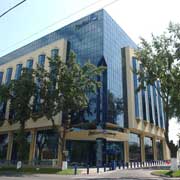 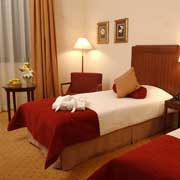 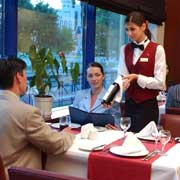 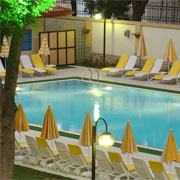 The above rates include:full buffet breakfast;fitness center use: swimming pool, sauna and gym;complimentary Internet in the room & wireless Internet use in all public areas;VATCheck-in time at the hotel is 14:00 and check-out is 12:00 (noon). Accounts can be settled by major credit cards: Visa, AmEx, MasterCard, Diners Club, JCB or by cash.If participants need a hotel reservation, they are kindly asked to complete the HOTEL RESERVATION AND TRANSFER FORM (Annex 4) and send it to the national coordinator, Mrs Umida Musayeva, Senior Specialist of International Relations Coordination Department of the Communications and Information Agency of Uzbekistan, by fax: + 998 71 2398782 or e-mail: u.musaeva@aci.uz by 1 April 2016 at the latest (for inquiries, tel: +998 71 2384141, mob: +998 90 371 8388).Hotel Wyndham ****Amir Temur Street, C 4, No 7/8, 
Tashkent 700000 Uzbekistan
Tel: +(998) 71 120 37 00, +(998) 71 134 85 85
Fax: +(998) 71 134 42 42
www.wyndham.comWe plan for fellowship holders to stay at this hotel.Located 8 km from Tashkent International Airport in the city center of Tashkent.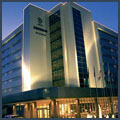 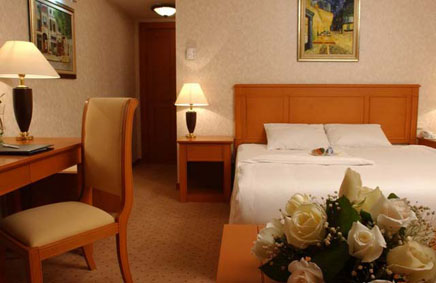 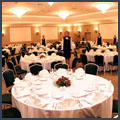 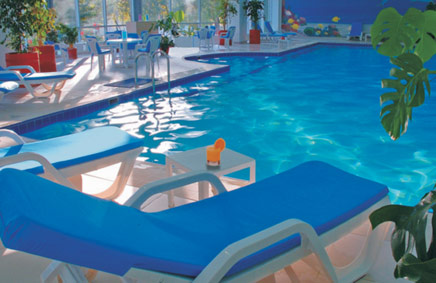 Single or double occupancy includes full buffet breakfast and all local taxes.Free usage of fitness center (indoor & outdoor swimming pools, sauna, gym).Free unlimited wireless Internet service in all guest rooms.Free wireless Internet service in public areas.International Hotel Tashkent ***** 107A, Amir Temur StreetTashkent 100084UzbekistanTel.: (998 71) 1207000 ext. 4229Fax: (998 71) 1206459www.interational tashkent.com Opened in 1997, this established 5-star hotel is ideally located within a business park near the National Bank of Uzbekistan, a shopping center, the Telecommunication Center, and the main trade fair venue. The hotel is adjacent to a lake and close to the city center.Distance from International airport: 10 km or 20-minute drive. Distance to city center: 5 km.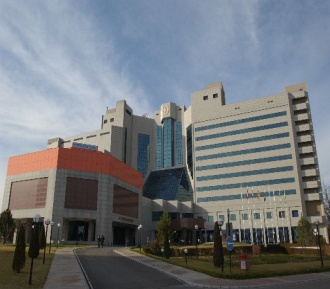 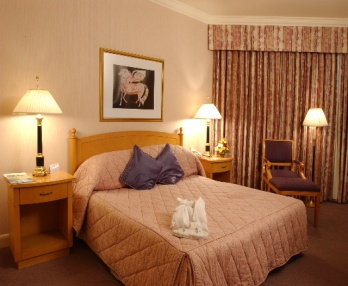 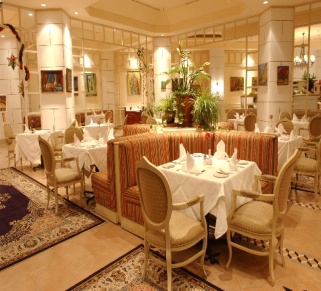 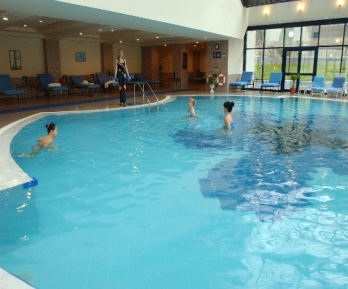 Room rate includes one full American buffet breakfast.Also free of charge: Instant check-in/check-out; luggage storage; in-room safe; 24-hour security, a 24-hour fitness center, use of the swimming pool, steam room and sauna during working hours; and wireless Internet access in the hotel lobby.Guests can pay by credit card (American Express/Visa/EuroMaster card) or by bank transfer.TRANSPORTATIONTransportation will be available for delegates from the airport to their respective hotels. If you need transfer from the airport to the hotel upon your arrival and from the hotel to the airport when you depart, please provide the relevant information requested in Annex 4. AIRPORTThere are currently twelve airports in Uzbekistan that are operated by Uzbekistan Airways National Air Company. The five international airports are the following: Tashkent, Samarkand, Bukhara, Urgench and Termez airports.Tashkent International Airport fully meets international standards and the ICAO requirements and receives all the types of aircraft. The newly renovated passenger terminal for international flights provides the highest level of conveniences and services for passengers.Distance from city center: 15-30 minutesGround transportation options: taxi, bus.ENTRY REQUIREMENTS AND VISA INFORMATION FOR REPUBLIC OF UZBEKISTANThose participants requiring an entry visa for the Republic of Uzbekistan are requested to contact their local Embassy/Consulate of the Republic of Uzbekistan for information well in advance and to fill in the following form: http://evisa.mfa.uz/registration.aspx.Visas are issued to foreign citizens in the diplomatic and consular missions of the Republic of Uzbekistan abroad on the basis of the Visa Support Letter (permission from the Ministry of Foreign Affairs of Uzbekistan).In Tashkent International Airport Consular Bureau, visas can only be issued to those foreign citizens arriving from the countries that do not have diplomatic or consular missions of the Republic of Uzbekistan. In this case, visa support from the hosting administration is required. Should the participants need visa support, they are kindly asked to complete and send the following documents to the national coordinator, Mrs Umida Musayeva, by fax: + 998 71 2398782 or e-mail: u.musaeva@aci.uz by 30 March 2016 at the latest (for inquiries, tel.: +998 71 238 4141, mob: +998 90 371 8388): the Visa Support Form (Annex 5 to the Invitation letter);the application form from the website of the Ministry of Foreign Affairs of Uzbekistan (http://www.evisa.mfa.uz/evisa_en/);copy of passport.There is a bilateral Visa-Free Regulation with Azerbaijan, Armenia, Belarus, Georgia, Kazakhstan, Moldova, Russia, Ukraine and Kyrgyzstan.GENERAL INFORMATIONThe Republic of Uzbekistan is situated between the Amudarya and Syrdarya rivers and occupies 447,400 square meters. From east to west the territory spans 1,425 km and 930 km from north to south. The territory borders on Kazakhstan in the north, on Kyrgyzstan and Tajikistan in the east and southeast, on Turkmenistan in the west, and on Afghanistan in the south.With a history of more than 25 centuries, Uzbekistan is the oldest country in Central Asia and has a unique culture.Lately, tourism in Uzbekistan has increased noticeably and the wide range of travel facilities and services of local tour operators expands year by year, bringing more travelers to explore this wonderful place.The plains of Uzbekistan are home to many cities with hundreds of architectural monuments from different centuries are located. Among them are Samarkand, Bukhara, Khiva, Shakhrizabs, Termez and Kokand. These cities were the centers of science and the arts.The Great Silk Road, one of the most significant achievements in history of civilization, also passed through these cities.INSURANCEInsurance is not necessary for travel to Uzbekistan.VACCINATION REQUIREMENTS AND MEDICAL FACILITIESVaccinations are not necessary. A Medical Service including first aid will be available on-site, with immediate transportation and hospital admission for emergencies. CLIMATEUzbekistan’s climate is sharply continental, characterized by high contrasts in day and night temperatures. The temperature varies rather considerably with respect to the seasons: summers are hot and winters are cool. The average temperature in January falls below -6 C, while the average temperature in April may rise above 20 to 24 C. The average annual precipitation on the plains is 120-200 mm, while it can reach 1000 mm in mountainous areas. Because of low rainfall in the plains, agriculture heavily relies on irrigation.TIME ZONEUzbekistan is 5 hours ahead of Greenwich Mean Time (GMT+5).CURRENCYThe national currency of the Republic of Uzbekistan is the Uzbek Sum. All payments must be made in the national currency. Currency exchange offices are available in every city of Uzbekistan. Currency can also be exchanged at bureau de changes in hotels and at banks.Banks are open from 09:00 until 19:00 from Monday to Saturday.Currency exchange rate on 09.03.2016.TELECOMMUNICATIONSAmong the Fixed Line Operators there are three companies, namely: JS “Uzbektelecom”, JV “Est Telecom”, and JV “Buzton”. Mobile operators: “UMS” (GSM), “Beeline” (GSM), Ucell (GSM), UzbekMobile (CDMA 450).Meeting participants can get Internet access in the respective hotels and at the meeting venue. High-quality and cheap telephone services are possible through IP-telephony cards. The Tashkent area code is +998 71. A local call from a regular phone will cost you around 5,20 Sum per minute. For international calls from Tashkent you should dial 00 + the country code and area code) or follow the instructions on the telephone card.SAFETYSecurity will be guaranteed.ELECTRICITYThe standard supply is 220 V. Outlets for 220 V are available at the hotels.ANNEX 4
(to TSB Circular 208)
HOTEL AND TRANSFER RESERVATION FORMTo ensure the booking of the hotel and transfer to and from the airport, participants are requested to complete and return this form to Mrs Umida Musayeva, Senior Specialist of International Relations Coordination Department of the Communications and Information Agency of Uzbekistan, by fax: + 998 71 239-87-82 or e-mail: u.musaeva@aci.uz by 1 April 2016 at the latest.
(For inquires, tel.: +998 71 238 4141, mob: +998 90 371 8388).Information about hotel accommodation – see Annex 3Family name    ----------------------------------------------------------------------------------------------------First name        ----------------------------------------------------------------------------------------------------Address            -------------------------------------------------------------        Tel: ---------------------------------------------------------------------------------------------------------------   Fax: --------------------------------------------------------------------------------------------------------------    E-mail: ---------------------------Name of Hotel ------------------------------------ single/double room(s) at preferential rate from ________________________ April 2016      to ________________________April 2016Date ------------------------------------------------------Signature-----------------------------------------------TRANSFER INFORMATIONTransportation will be provided from the airport to the hotels and to the meeting venue ANNEX 5
(to TSB Circular 208)Visa Support Form (Deadline: 30 March 2016)Please use CAPITAL letters.PHOTOCOPY OR SCANNED COPY OF YOUR NATIONAL PASSPORT IS TO BE ENCLOSED  Please fax or e-mail this form duly completed by 30 March 2016, at the latest, to:Mrs Umida Musayeva, by fax: + 998 71 2398782 or e-mail: u.musaeva@aci.uz
(For inquiries, tel: tel.: +998 71 238 4141, mob: +998 90 371 8388)ANNEX 6
(to TSB Circular 208)______________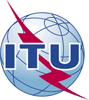 Unión Internacional de TelecomunicacionesOficina de Normalización de las Telecomunicaciones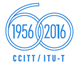 Ref.:Contacto:Tel.:
Fax:Circular TSB 208Reinhard Scholl+41 22 730 5860
+41 22 730 5853–	A las Administraciones de los Estados Miembros de la UniónCorreo-e:Contacto:

Tel.:
Fax:
Correo-e:tsbworkshops@itu.int Orozobek Kaiykov
Oficina de Zona de la UIT para la CEI
+7 495 926 60 70
+7 495 926 60 73
orozobek.kaiykov@itu.intCopia:–	A los Miembros de Sector del UIT-T;–	A los Asociados del UIT-T;–	A las Instituciones Académicas de la UIT;–	A los Presidente y Vicepresidentes de las Comisiones de Estudio del UIT-T;–	Al Director de la Oficina de Desarrollo de las Telecomunicaciones;–	Al Director de la Oficina de Radiocomunicaciones;–	Al Jefe de la Oficina de Zona de la UIT para la CEI;–	A la Misión Permanente de Uzbekistán en GinebraAsunto:Foro Regional 2016 de la UIT: "Reducir la disparidad en materia de normalización para los países de la CEI/CRC", 11 de abril de 2016, seguido por la 
Reunión Preparatoria Regional de la CEI/CRC para la Asamblea Mundial de Normalización de las Telecomunicaciones (AMNT-16), 12-14 de abril de 2016, Tashkent (Uzbekistán) Foro Regional 2016 de la UIT: "Reducir la disparidad en materia de normalización para los países de la CEI/CRC", 11 de abril de 2016, seguido por la 
Reunión Preparatoria Regional de la CEI/CRC para la Asamblea Mundial de Normalización de las Telecomunicaciones (AMNT-16), 12-14 de abril de 2016, Tashkent (Uzbekistán) Day 1: ITU Regional Forum(Monday, 11 April 2016)Day 1: ITU Regional Forum(Monday, 11 April 2016)09:30 – 10:00Opening remarksWelcome and keynote addresses10:00 – 11:00Session 1: Cyber-Physical Infrastructure 2020
Dr Chaesub Lee, TSB DirectorObjectives: This session will focus on the current ITU-T standardization activities for new technologies and services. There will be an overview of ITU-T SGs activities, including current key ITU-T research areas.11:00 – 11:30Coffee break11:30 – 12:30Session 2: Key ITU activities on promoting the development and implementation of ICT technologiesObjectives: This session will focus on some ITU activities which promote ICT development and implementation, including VoLTE/ViLTE, C&I, combating counterfeiting, Internet speed measurements, IoT, smart cities, etc.Also, there will be an overview of the work of the ITU-D Study Groups that will include a presentation on key ITU activities in the region, which will be delivered by the ITU Area Office for CIS.12:30 – 14:00Lunch14:00 – 15:30Session 3: Overview of standardization activities of ICTs in terms of the interests of the CIS/RCC regionObjectives: This session will provide an overview of the current status of ICT standardization in the CIS/RCC region. How to approach building/extending the current national standardization activities based on ITU-T Recommendations will be a discussion point.This session will also focus on the key standardization activities considered to be important issues for CIS/RCC region. The following aspects of each topic will be presented: technologies, evolution and trends, current and future studies, and new services, focusing on how they can be used in CIS/RCC countries. There will be an opportunity for regulators and operators from the CIS/RCC countries to express their requirements for the future ICT market in CIS/RCC countries in terms of ITU-T Recommendations.15:30 – 16:00Coffee break16:00 – 17:00Session 4: Increasing the effectiveness of the participation of the CIS/RCC region in the development of ITU-T RecommendationsObjectives: This session will provide practical guidance on how to effectively draft and submit contributions to WTSA and ITU-T Study Groups and focus on examples covering topic areas when possible.17:00 – 17:30Wrap-up sessionDay 2: WTSA-16 Regional Preparatory Meeting
(Tuesday, 12 April 2016)14:00 – 14:30Opening and introduction of moderatorsOpening and introduction of moderators14:30 – 15:15Session A: Progress report on the implementation of the WTSA-12 ResolutionsObjective: This session will review the major outcomes of WTSA-12 and the preparation status of WTSA-16, including expected participants, structure, objectives of WTSA-16, and logistics.This session will also review the major WTSA Resolutions and Recommendations and examine changes that might be proposed for WTSA-16.Session A: Progress report on the implementation of the WTSA-12 ResolutionsObjective: This session will review the major outcomes of WTSA-12 and the preparation status of WTSA-16, including expected participants, structure, objectives of WTSA-16, and logistics.This session will also review the major WTSA Resolutions and Recommendations and examine changes that might be proposed for WTSA-16.15:15 – 15:30Q&AQ&A15:30 – 16:00Coffee breakCoffee break16:00 – 17:00Session B: The strategy of ITU-T and study group restructuringObjective: This session will focus on the strategic directions of ITU-T and potential proposals for the restructuring of ITU-T study groups.Session B: The strategy of ITU-T and study group restructuringObjective: This session will focus on the strategic directions of ITU-T and potential proposals for the restructuring of ITU-T study groups.17:00 – 17:30Q&AQ&ADay 3: WTSA-16 Regional Preparatory Meeting
(Wednesday, 13 April 2016)Day 3: WTSA-16 Regional Preparatory Meeting
(Wednesday, 13 April 2016)9:30 – 11:00Session C: WTSA-16 – Regional PreparationsObjective: This session will discuss regional concerns, determine issues on which proposals should be drafted, consider and adopt texts of proposals.Session C: WTSA-16 – Regional PreparationsObjective: This session will discuss regional concerns, determine issues on which proposals should be drafted, consider and adopt texts of proposals.11:00 – 11:30Coffee breakCoffee break11:30 – 12:30Session C: WTSA-16 – Regional Preparations (continued)Session C: WTSA-16 – Regional Preparations (continued)12:30 – 14:00LunchLunch14:00 – 15:30Session C: WTSA-16 – Regional Preparations (continued)Session C: WTSA-16 – Regional Preparations (continued)15:30 – 16:00Coffee breakCoffee break16:00 – 17:00Session C: WTSA-16 – Regional Preparations (continued)Session C: WTSA-16 – Regional Preparations (continued)Day 4: WTSA-16 Regional Preparatory Meeting
(Thursday, 14 April 2016)Day 4: WTSA-16 Regional Preparatory Meeting
(Thursday, 14 April 2016)9:30 – 11:00Session D: WTSA-16 – Open DiscussionObjective: This session will focus on the discussion of possible Study Group restructuring, candidacies for chairs and vice chairmen for SG and TSAG, and proposals to enhance participation in ITU-T emerging activities.Session D: WTSA-16 – Open DiscussionObjective: This session will focus on the discussion of possible Study Group restructuring, candidacies for chairs and vice chairmen for SG and TSAG, and proposals to enhance participation in ITU-T emerging activities.11:00 – 11:30Coffee breakCoffee break11:30 – 12:30Session D: WTSA-16 – Open Discussion (continued)Session D: WTSA-16 – Open Discussion (continued)12:30 – 14:00LunchLunch14:00 – 15:30Wrap-up sessionConclusion of the discussion and review of draft texts and any regional positions to be adopted.Wrap-up sessionConclusion of the discussion and review of draft texts and any regional positions to be adopted.Room Type Special RatesStandard Single137 USDJunior Suite250 USDRoom Type Special RatesStandard Room145 USDDouble Room155 USDDeluxe Room180 USDJunior Suite400 USDRoom Type Special RatesStandard Room190 USDSuperior Room210 USDJunior Suite528 USD№CurrencyCBBuySell1US dollar1 UZS290429132856,64USD2EURO1 UZS319132313211,42EUR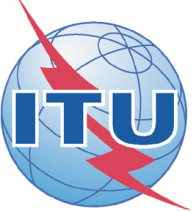 ITU Regional Forum 2016 “Bridging the standardization gap for CIS/RCC countries”, (11 April 2016)followed byCIS/RCC Regional Preparatory Meetings for the WTSA-16, 12-14 April 2016, Tashkent, UzbekistanDate of ArrivalTime of ArrivalFLIGHT NO.Date of DepartureTime of DepartureFLIGHT NO.ITU Regional Forum 2016 “Bridging the standardization gap for CIS/RCC countries”, (11 April 2016)followed byCIS/RCC Regional Preparatory Meetings for the WTSA-16, 12-14 April 2016, Tashkent, UzbekistanSurname & first name(s):Sex:Position:Organization:Address:Telephone:Fax:Nationality:Passport number:Date of issue:Date of expiry:Country & city where you will obtain visa for Uzbekistan:Date of birth:Place of birth:Date of arrival:Date of departure:ITU Regional Forum 2016 “Bridging the standardization gap for CIS/RCC countries”, (11 April 2016)followed byCIS/RCC Regional Preparatory Meetings for the WTSA-16, 12-14 April 2016, Tashkent, UzbekistanITU Regional Forum 2016 “Bridging the standardization gap for CIS/RCC countries”, (11 April 2016)followed byCIS/RCC Regional Preparatory Meetings for the WTSA-16, 12-14 April 2016, Tashkent, UzbekistanITU Regional Forum 2016 “Bridging the standardization gap for CIS/RCC countries”, (11 April 2016)followed byCIS/RCC Regional Preparatory Meetings for the WTSA-16, 12-14 April 2016, Tashkent, Uzbekistan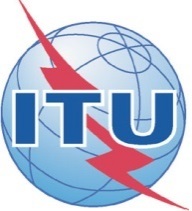 Please return to:Please return to:Fellowships ServiceITU/BDTGeneva (Switzerland)E-mail: bdtfellowships@itu.intTel: +41 22 730 5227Fax: +41 22 730 5778E-mail: bdtfellowships@itu.intTel: +41 22 730 5227Fax: +41 22 730 5778Request for a fellowship to be submitted before 23 March 2016Request for a fellowship to be submitted before 23 March 2016Request for a fellowship to be submitted before 23 March 2016Request for a fellowship to be submitted before 23 March 2016Request for a fellowship to be submitted before 23 March 2016Participation of women is encouragedParticipation of women is encouragedParticipation of women is encouragedParticipation of women is encouragedParticipation of women is encouragedRegistration Confirmation ID No.:  		(Note:  It is imperative for fellowship holders to pre-register via the online registration form at: http://www.itu.int/online/regsys/ITU-T/misc/edrs.registration.form?_eventid=3000863)Country:  	Name of the Administration or Organization:  	Mr / Ms:  		(family name)	(given name)Title:  	Address:  	Tel:  	  Fax:  	E-mail:  	PASSPORT INFORMATION:Date of birth:  	  Nationality:  	Passport Number:  	  Date of issue:  	In (place):  	  Valid until (date): 	Registration Confirmation ID No.:  		(Note:  It is imperative for fellowship holders to pre-register via the online registration form at: http://www.itu.int/online/regsys/ITU-T/misc/edrs.registration.form?_eventid=3000863)Country:  	Name of the Administration or Organization:  	Mr / Ms:  		(family name)	(given name)Title:  	Address:  	Tel:  	  Fax:  	E-mail:  	PASSPORT INFORMATION:Date of birth:  	  Nationality:  	Passport Number:  	  Date of issue:  	In (place):  	  Valid until (date): 	Registration Confirmation ID No.:  		(Note:  It is imperative for fellowship holders to pre-register via the online registration form at: http://www.itu.int/online/regsys/ITU-T/misc/edrs.registration.form?_eventid=3000863)Country:  	Name of the Administration or Organization:  	Mr / Ms:  		(family name)	(given name)Title:  	Address:  	Tel:  	  Fax:  	E-mail:  	PASSPORT INFORMATION:Date of birth:  	  Nationality:  	Passport Number:  	  Date of issue:  	In (place):  	  Valid until (date): 	Registration Confirmation ID No.:  		(Note:  It is imperative for fellowship holders to pre-register via the online registration form at: http://www.itu.int/online/regsys/ITU-T/misc/edrs.registration.form?_eventid=3000863)Country:  	Name of the Administration or Organization:  	Mr / Ms:  		(family name)	(given name)Title:  	Address:  	Tel:  	  Fax:  	E-mail:  	PASSPORT INFORMATION:Date of birth:  	  Nationality:  	Passport Number:  	  Date of issue:  	In (place):  	  Valid until (date): 	Registration Confirmation ID No.:  		(Note:  It is imperative for fellowship holders to pre-register via the online registration form at: http://www.itu.int/online/regsys/ITU-T/misc/edrs.registration.form?_eventid=3000863)Country:  	Name of the Administration or Organization:  	Mr / Ms:  		(family name)	(given name)Title:  	Address:  	Tel:  	  Fax:  	E-mail:  	PASSPORT INFORMATION:Date of birth:  	  Nationality:  	Passport Number:  	  Date of issue:  	In (place):  	  Valid until (date): 	CONDITIONS (Please select your preference)□  One full fellowship or  □ Two partial fellowships (per eligible country)In case of two partial fellowships, chose one of the following :□ Economy class air ticket (Duty station / Tashkent / Duty station)□ Daily subsistence allowance intended to cover accommodation, meals and misc. expenses.CONDITIONS (Please select your preference)□  One full fellowship or  □ Two partial fellowships (per eligible country)In case of two partial fellowships, chose one of the following :□ Economy class air ticket (Duty station / Tashkent / Duty station)□ Daily subsistence allowance intended to cover accommodation, meals and misc. expenses.CONDITIONS (Please select your preference)□  One full fellowship or  □ Two partial fellowships (per eligible country)In case of two partial fellowships, chose one of the following :□ Economy class air ticket (Duty station / Tashkent / Duty station)□ Daily subsistence allowance intended to cover accommodation, meals and misc. expenses.CONDITIONS (Please select your preference)□  One full fellowship or  □ Two partial fellowships (per eligible country)In case of two partial fellowships, chose one of the following :□ Economy class air ticket (Duty station / Tashkent / Duty station)□ Daily subsistence allowance intended to cover accommodation, meals and misc. expenses.CONDITIONS (Please select your preference)□  One full fellowship or  □ Two partial fellowships (per eligible country)In case of two partial fellowships, chose one of the following :□ Economy class air ticket (Duty station / Tashkent / Duty station)□ Daily subsistence allowance intended to cover accommodation, meals and misc. expenses.Signature of fellowship candidate: 	  Date:  	Signature of fellowship candidate: 	  Date:  	Signature of fellowship candidate: 	  Date:  	Signature of fellowship candidate: 	  Date:  	Signature of fellowship candidate: 	  Date:  	TO VALIDATE FELLOWSHIP REQUEST, NAME AND SIGNATURE OF CERTIFYING OFFICIAL DESIGNATING PARTICIPANT MUST BE COMPLETED BELOW WITH OFFICIAL STAMP.Signature:  	  Date:  	TO VALIDATE FELLOWSHIP REQUEST, NAME AND SIGNATURE OF CERTIFYING OFFICIAL DESIGNATING PARTICIPANT MUST BE COMPLETED BELOW WITH OFFICIAL STAMP.Signature:  	  Date:  	TO VALIDATE FELLOWSHIP REQUEST, NAME AND SIGNATURE OF CERTIFYING OFFICIAL DESIGNATING PARTICIPANT MUST BE COMPLETED BELOW WITH OFFICIAL STAMP.Signature:  	  Date:  	TO VALIDATE FELLOWSHIP REQUEST, NAME AND SIGNATURE OF CERTIFYING OFFICIAL DESIGNATING PARTICIPANT MUST BE COMPLETED BELOW WITH OFFICIAL STAMP.Signature:  	  Date:  	TO VALIDATE FELLOWSHIP REQUEST, NAME AND SIGNATURE OF CERTIFYING OFFICIAL DESIGNATING PARTICIPANT MUST BE COMPLETED BELOW WITH OFFICIAL STAMP.Signature:  	  Date:  	